Muster: Antrag auf einstweilige Einstellung der Zwangsvollstreckung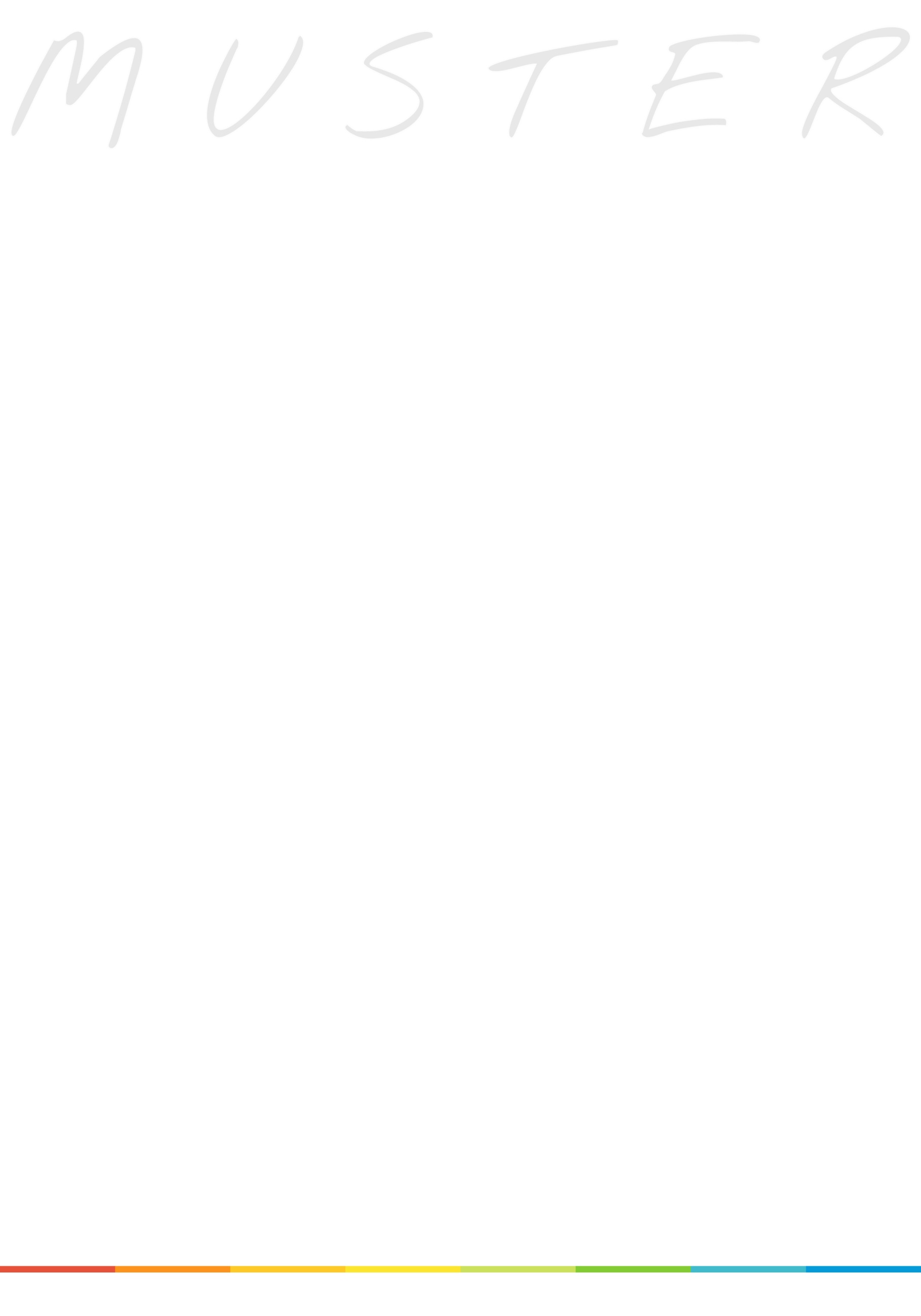 [Adresse Antragsteller][Adresse Gericht][Ort, Datum]An das [Bezeichnung des Gerichts] in Sachen [Schuldner/Gläubiger; Aktenzeichen] beantrage ich die einstweilige Einstellung der Zwangsvollstreckung aus dem Urteil [Bezeichnung des Gerichts; Datum; Aktenzeichen] gegen eine Sicherheitsleistung in Höhe von [Betrag] Euro. Diese wird durch schriftliche, unbedingte, unbefristete und selbstschuldnerische Bürgschaft der [Name des Kreditinstituts] erbracht.[ausführliche Begründung für die Einstellung vom Zwangsversteigerungsverfahren][Unterschrift des Antragstellers]Anlagen: [...]